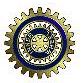 RAPPORT Planerat och genomfört informationsmötet på Frösundavik den 15-16 augusti 2015. Tonviktenlades på att ge fyllig information om Inner Wheels olika projekt.Louise Linder – styrelseledamot i Garissa – informerade om Inner Wheels internationella projekt Happier Futures – helping children around the world, fr o m Convention 2015Happier Futures – better lives.Karin Håkansson – koordinator för Rotarys Läkarbank – informerade om IW-doktorn som är ett av Inner Wheels nationella projekt.Kerstin Jonson informerade om det andra nationella projektet Narkotikabekämpning.En Silviasjuksköterska som fått ett av stipendierna när hon utbildade sig till Silviasjuksköterska berättade om hur mycket utbildningen har betytt för henne personligen.Alla distriktspresidenterna fick i uppgift att ta med sig uppmaningen till besökande klubbar om vad Vänskap, Hjälpsamhet och Internationell förståelse betyder. Tanken är att vi i Sverige ska hasamma definition på värdegrunderna oavsett om man bor i norra eller södra Sverige. På vårens rådsmöte kommer vi att enas om en gemensam definition.Jag visade Powerpoints om Homo Sapiens, värdegrunderna och Navet.Deltagit i 50-årsjubileum av Hörby IWC på Bjärsjölagård slottBesökt distriktsmöten iBoden D 232Skövde D 238Vadstena D 241Arlanda D 235Skrivit PM till distriktspresidenter och VU samt IW-Nytt.Mölnlycke 5 november 2016Birgitta Lundehed